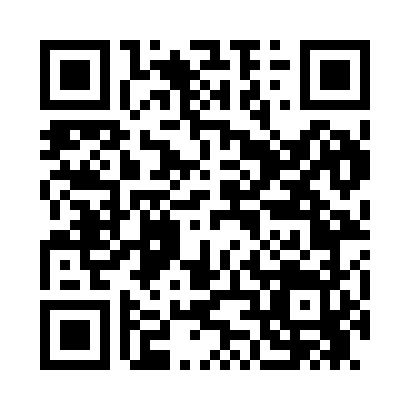 Prayer times for Ambler Park, California, USAMon 1 Jul 2024 - Wed 31 Jul 2024High Latitude Method: Angle Based RulePrayer Calculation Method: Islamic Society of North AmericaAsar Calculation Method: ShafiPrayer times provided by https://www.salahtimes.comDateDayFajrSunriseDhuhrAsrMaghribIsha1Mon4:245:531:115:028:299:582Tue4:245:531:115:028:299:583Wed4:255:541:115:028:299:574Thu4:265:541:115:028:299:575Fri4:265:551:125:038:299:576Sat4:275:551:125:038:289:567Sun4:285:561:125:038:289:568Mon4:295:561:125:038:289:559Tue4:305:571:125:038:279:5510Wed4:305:571:125:038:279:5411Thu4:315:581:135:038:279:5312Fri4:325:591:135:038:269:5313Sat4:335:591:135:038:269:5214Sun4:346:001:135:038:259:5115Mon4:356:011:135:038:259:5116Tue4:366:011:135:038:249:5017Wed4:376:021:135:038:249:4918Thu4:386:031:135:038:239:4819Fri4:396:041:135:038:239:4720Sat4:406:041:135:038:229:4721Sun4:416:051:135:038:219:4622Mon4:426:061:135:038:219:4523Tue4:436:071:135:038:209:4424Wed4:446:071:135:038:199:4325Thu4:456:081:135:038:189:4226Fri4:466:091:135:038:189:4027Sat4:476:101:135:028:179:3928Sun4:486:101:135:028:169:3829Mon4:496:111:135:028:159:3730Tue4:506:121:135:028:149:3631Wed4:516:131:135:028:139:35